The ENGADINSNOW by Dakine 2023 has to be canceled due to the prevailing snowpack build-up and the little powder snow offpiste. The risk of injury for the athletes is very high and the safety regulations for freeride events are important for the well-being of freeskiers and snowboarders.At the moment there is a lot of old snow that has no consistency. The prevailing conditions vary from soft, bottomless old snow to hard snow. The strong winds of the last few weeks have resulted in a hard surface layer in certain places in the event area, which can also break through in certain spots.The weather forecast up to the date of the event gives hope for 5-10 cm of fresh snow, but this will be accompanied by strong winds of up to 80 km/h. This would even worsen the risky situation. Therefore, the team consisting of the Head of Rescue Corvatsch, two mountain guides and the event organizer came to the unanimous decision that the risk for a safe freeride event is far too high.The conditions on the marked slopes are good and the Engadin presents itself from its best side with excellent winter sports opportunities.  Cross-country skiing, downhill skiing or snowshoeing convey a unique experience of nature in the Engadine.The globally unique ENGADINSNOW by Dakine will take place for the 22nd time next year from January 25th to 28th, 2024. Spectators can watch the spectacle and the breathtaking jumps up close from the Corvatsch - Murtel middle station.More Infos:		www.engadinsnow.comPictures to download:	https://positivelines.photoshelter.com/gallery-collection/2022-ENGADINSNOW-by-Dakine/C0000PM7mp3asdzEMedia Contact:			Engadinsnow  |  Christian Mueller				media@engadinsnow.com   |   +41 79 309 300021st ENGADINSNOW by Dakine09. – 12. February 2023Silvaplana - Corvatsch - Engadin – Switzerland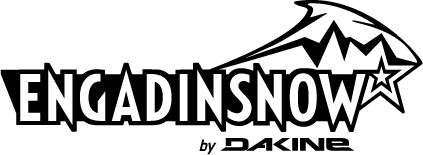 Topic                 ENGADINSNOW 2023Dated 	31st January 2023Issued by	Engadinsnow OfficeContact	Christian Mueller 